Задание на лето Для подготовки к школе.1 июля.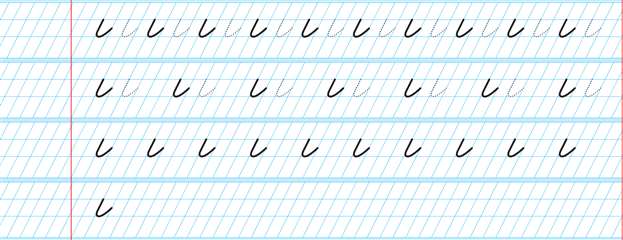 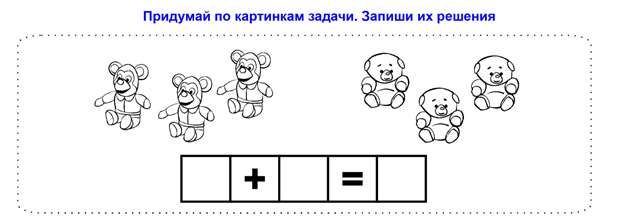 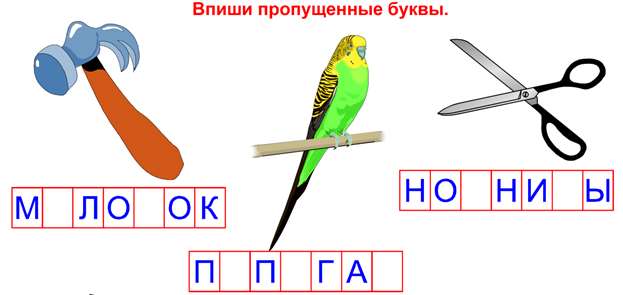 2 июля 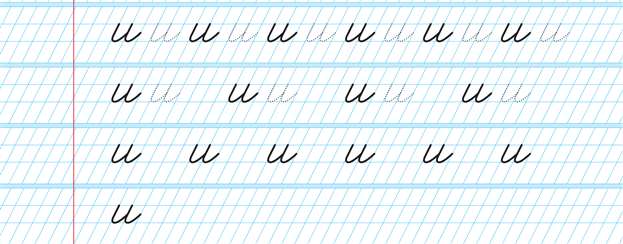 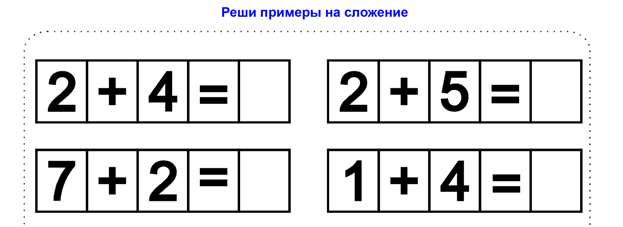 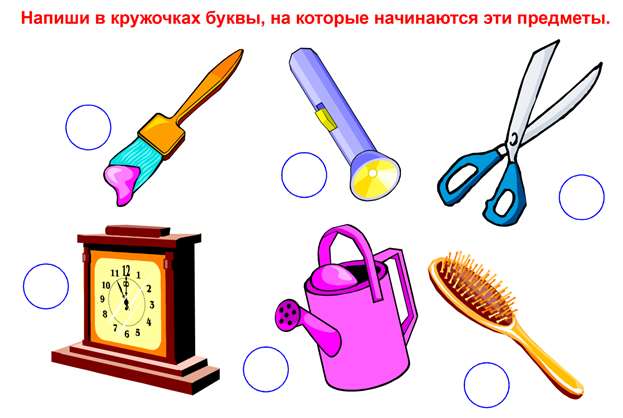 3 июня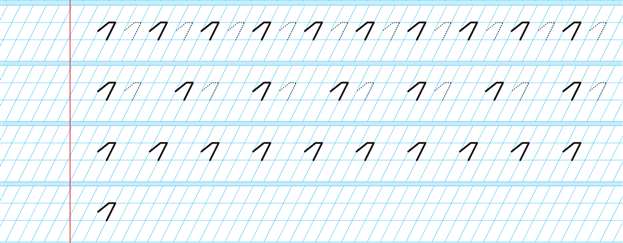 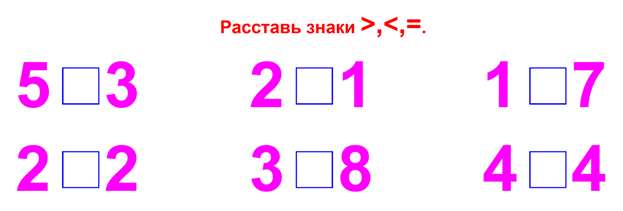 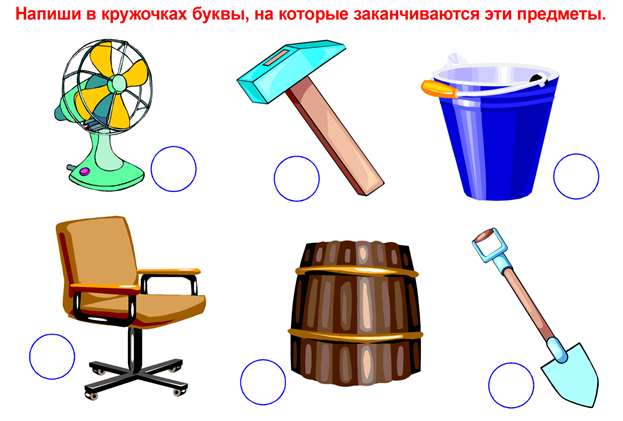 4 июля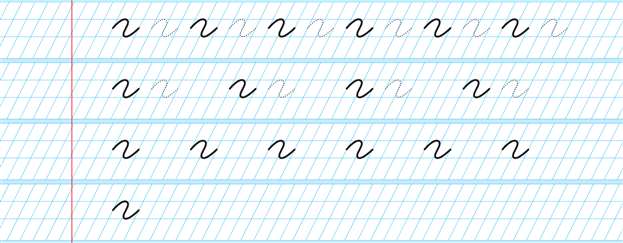 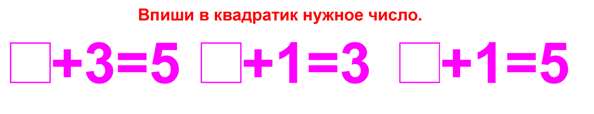 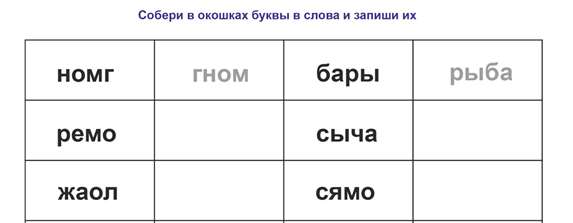 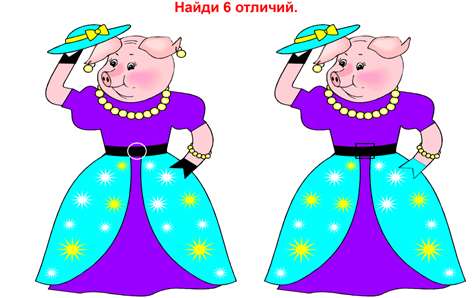 5 июля 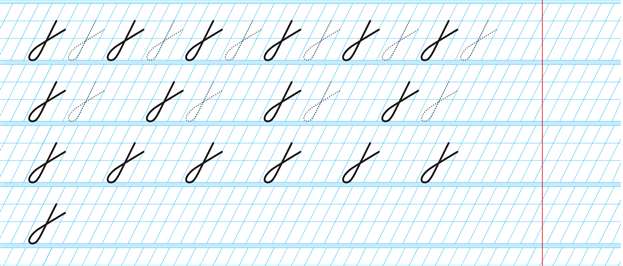 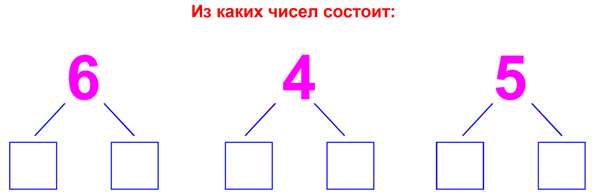 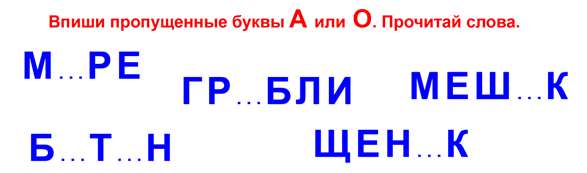 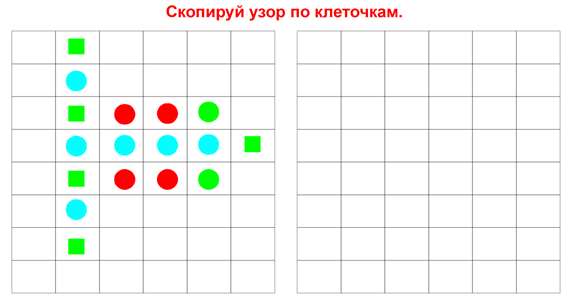 8 июля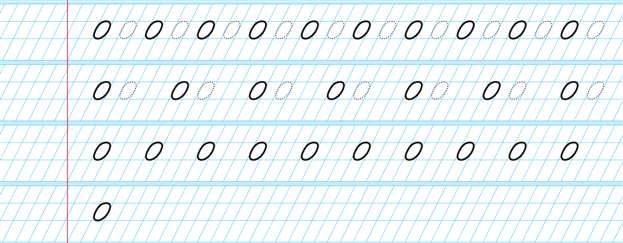 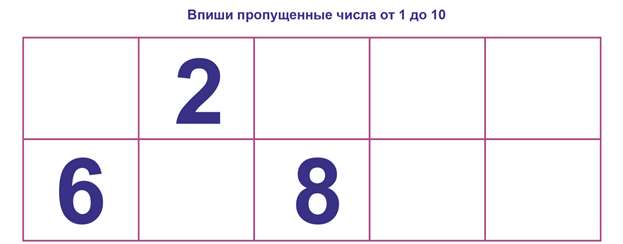 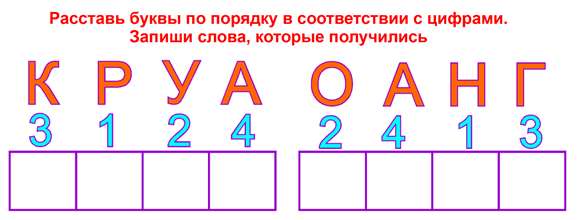 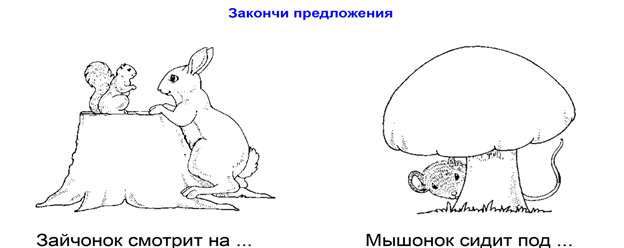 9 июля 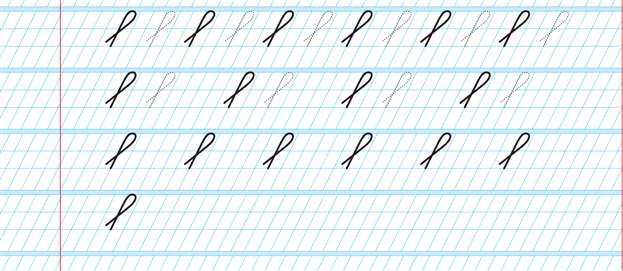 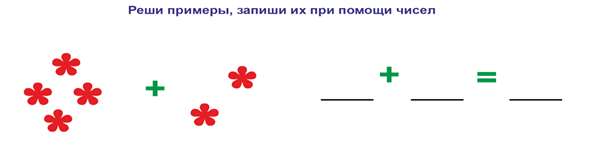 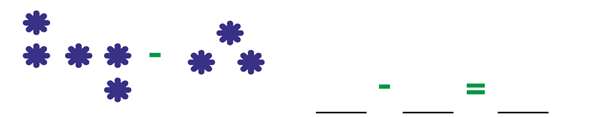 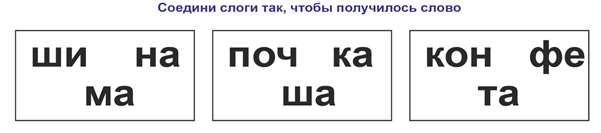 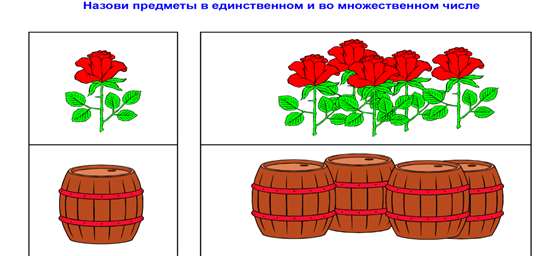 10 июля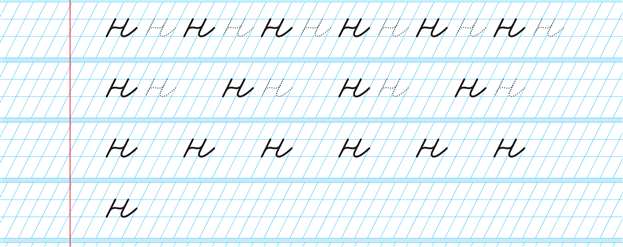 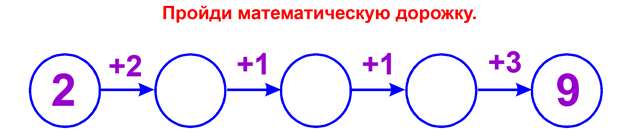 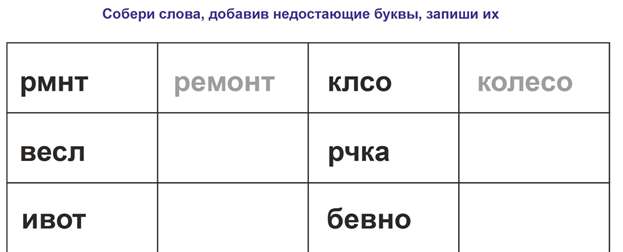 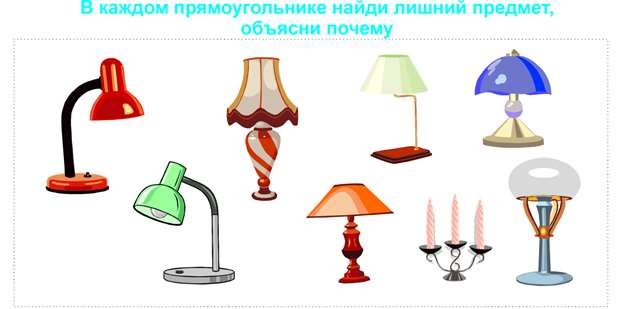 11 июля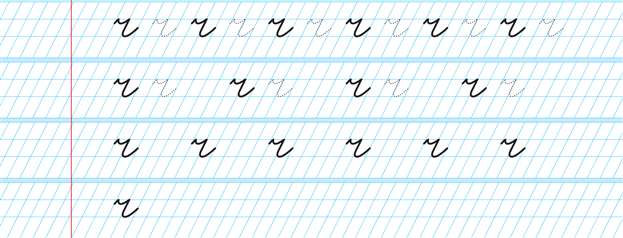 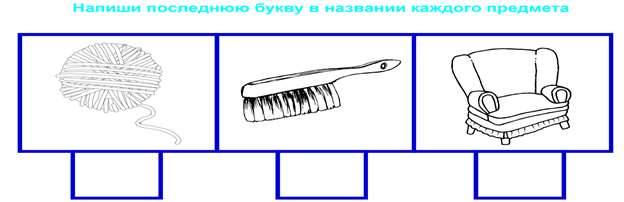 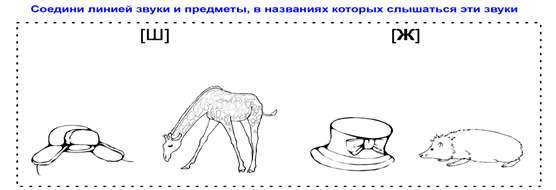 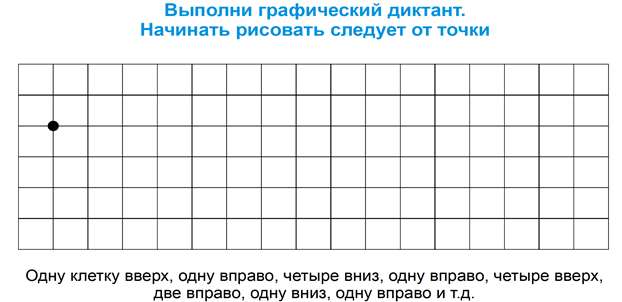 12 июля 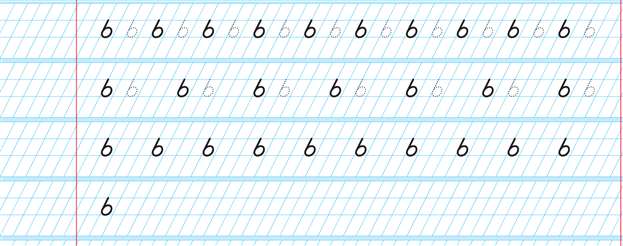 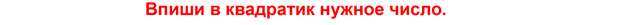 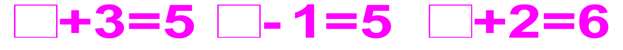 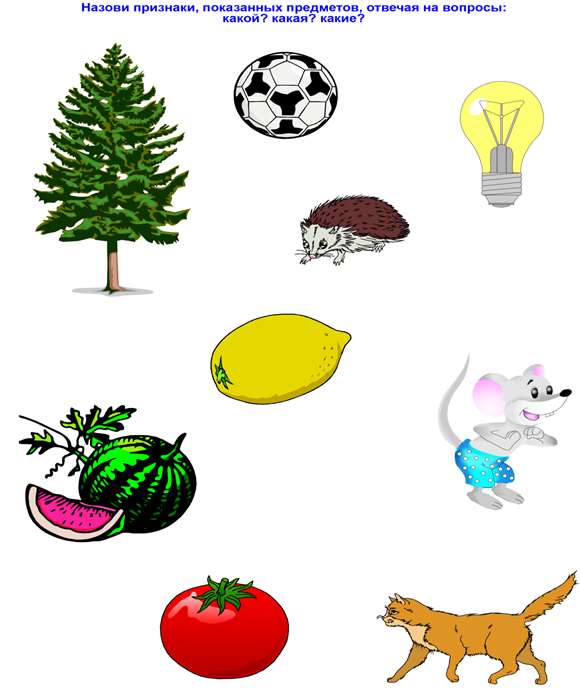 15июля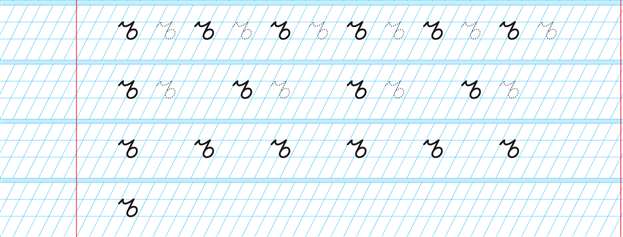 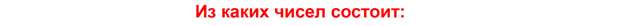 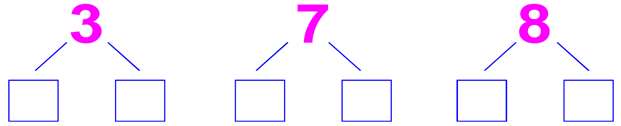 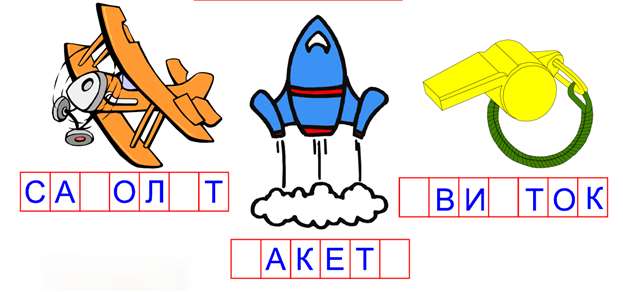 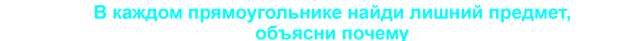 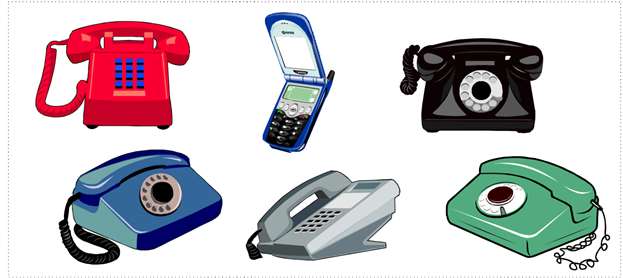 16 июля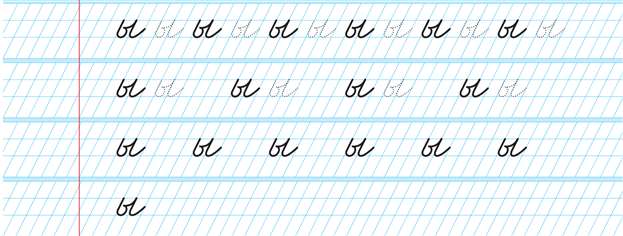 Пройди математическую дорожку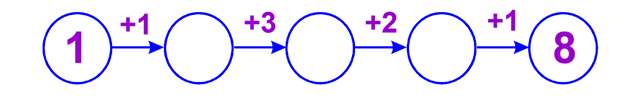 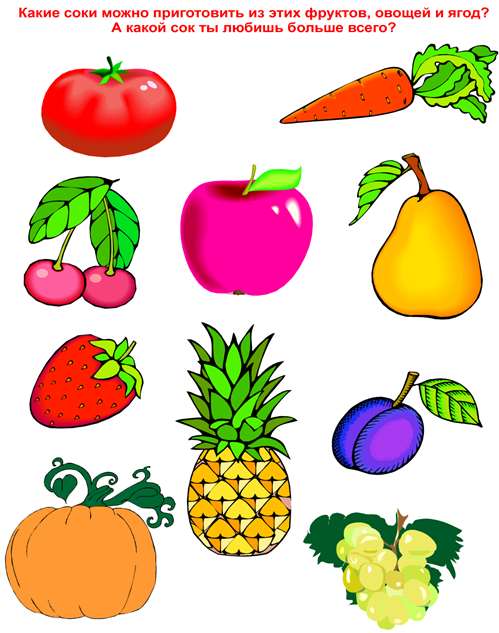 17 июля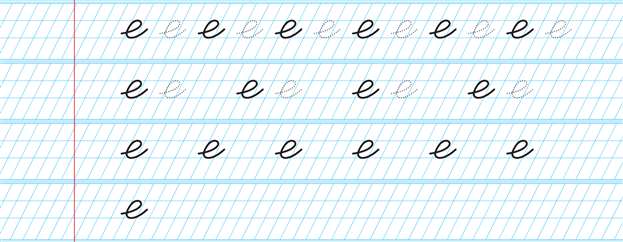 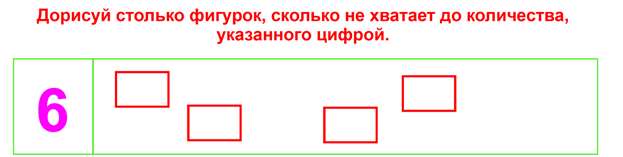 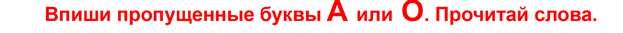 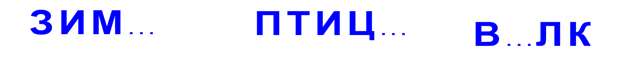 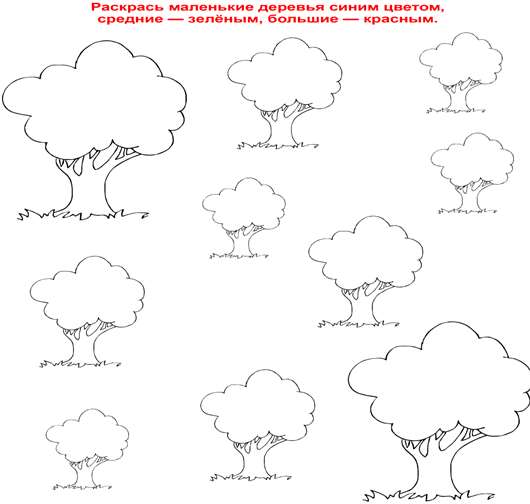 18 июля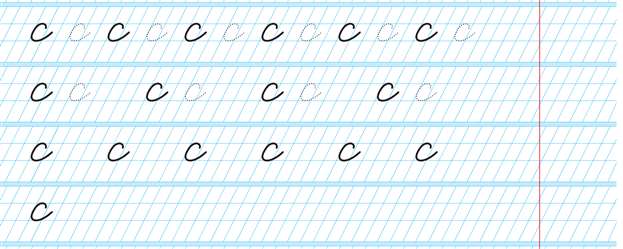 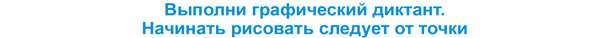 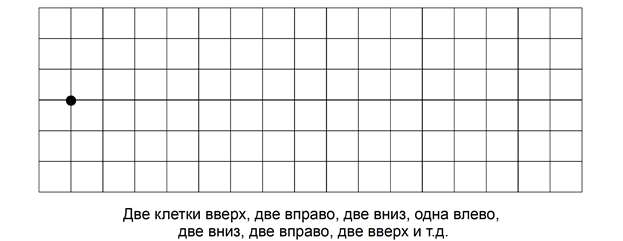 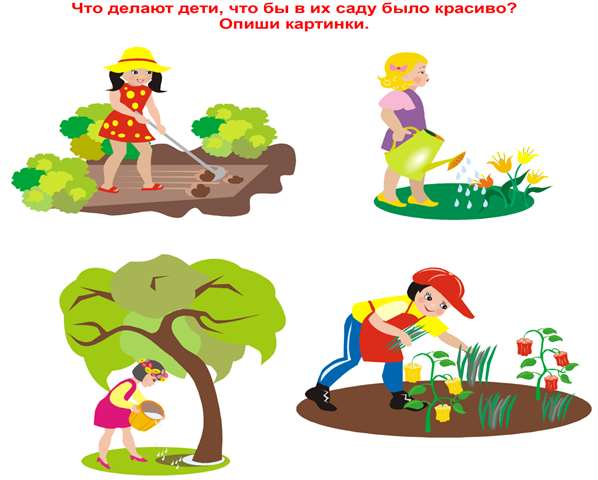 19 июляскопируй узор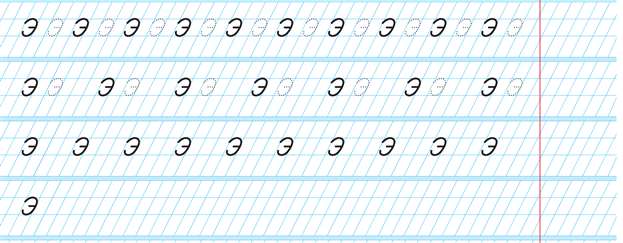 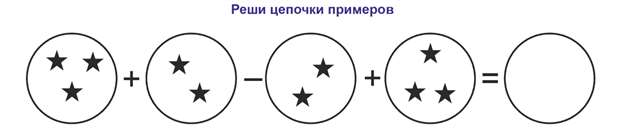 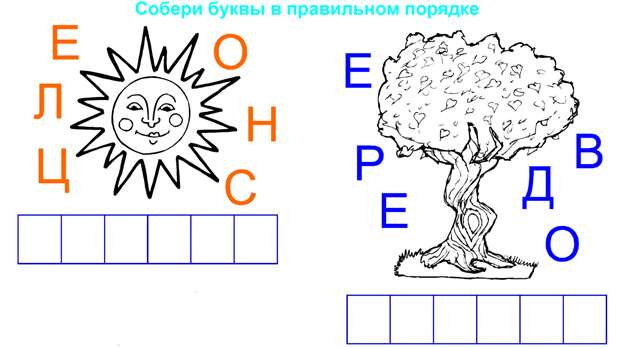 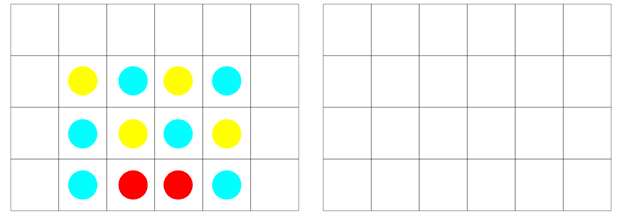 22 июляКакие примеры решены неправильно. Зачеркни неправильные ответы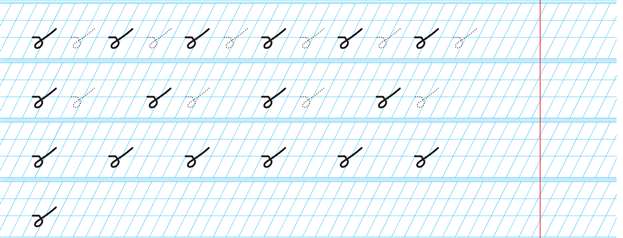 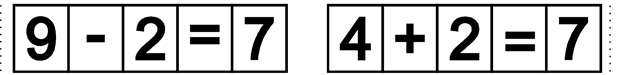 Собери в окошках буквы в слова и запиши их.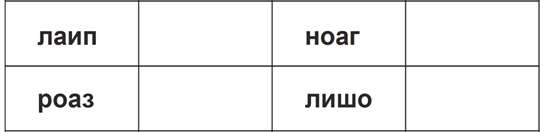 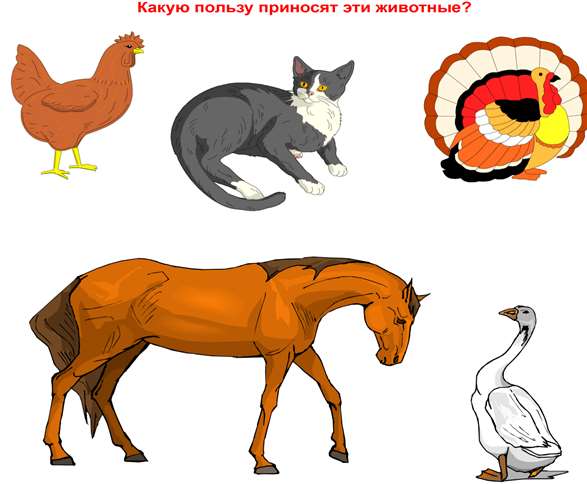 23 июля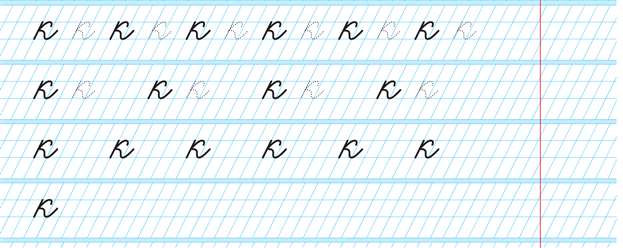 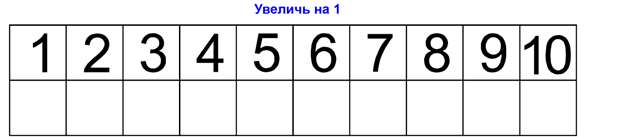 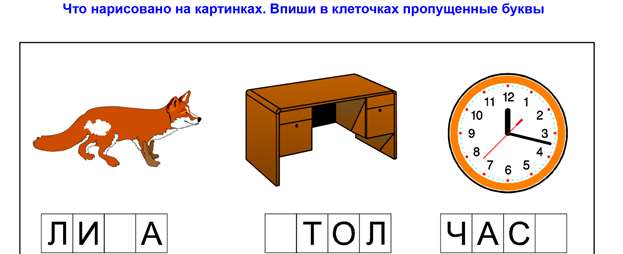 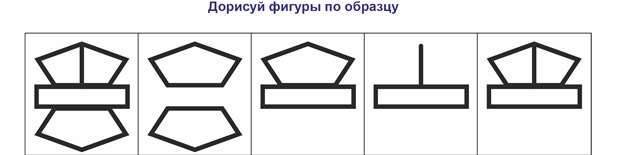 24 июляСобери буквы в правильном порядке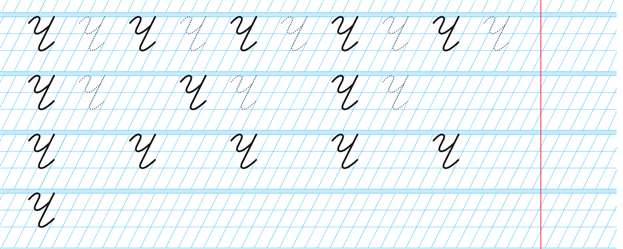 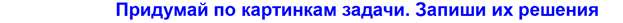 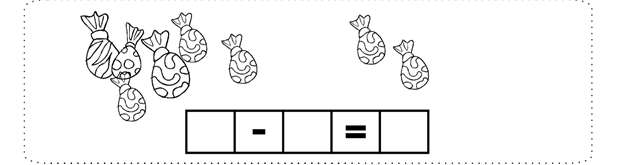 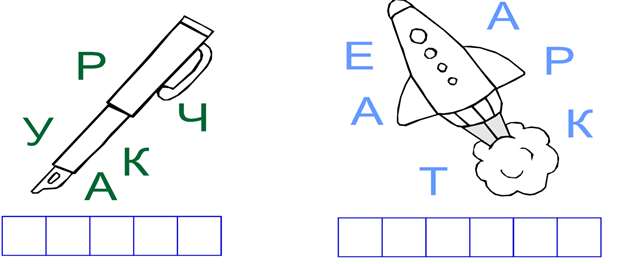 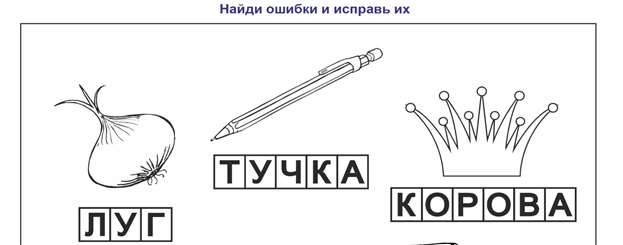 25 июля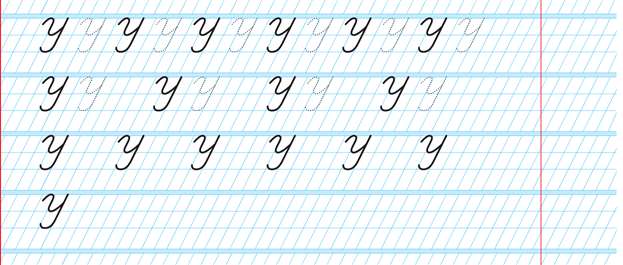 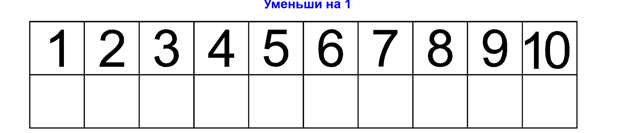 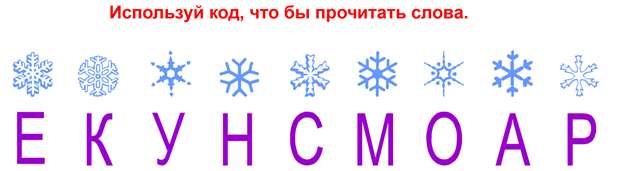 скопируй узор по клеточкам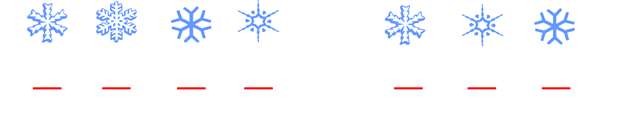 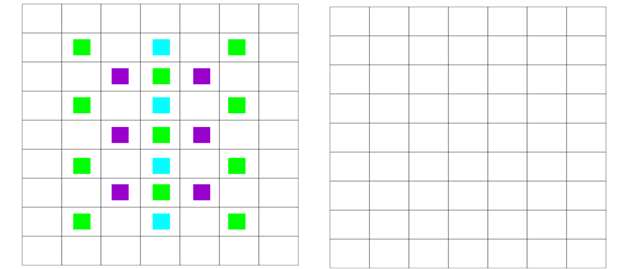 26 июня 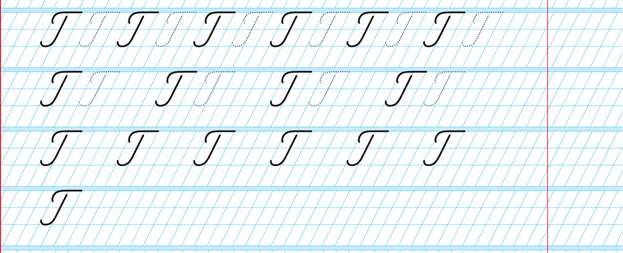 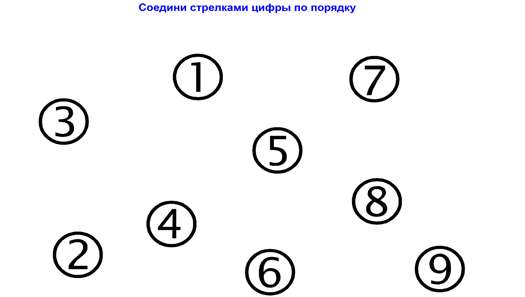 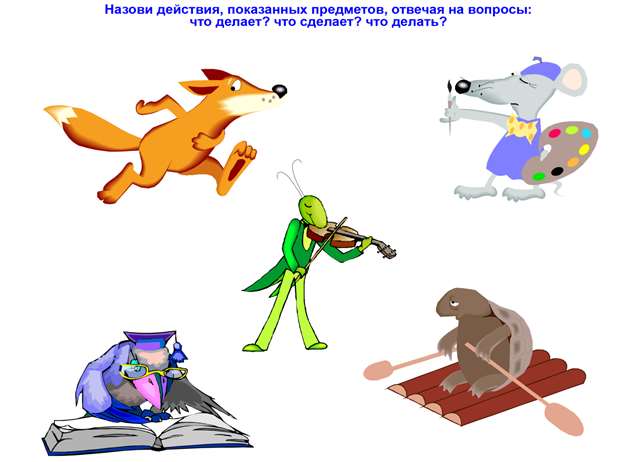 29 июля Собери слова, добавив недостающие буквы, запиши их  Назови предметы в единственном и во множественном числе 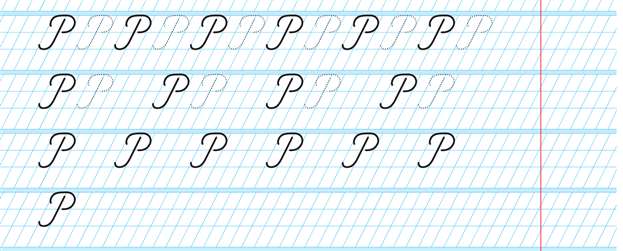 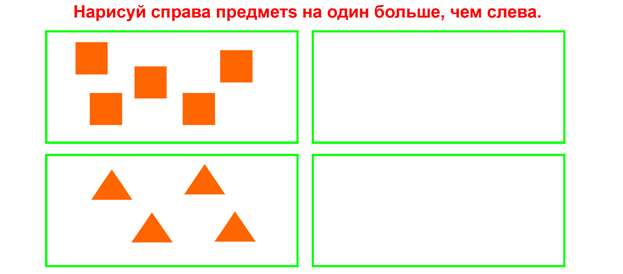 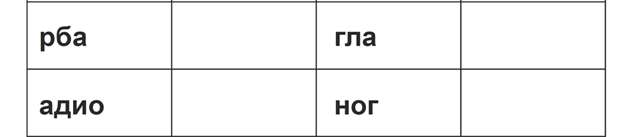 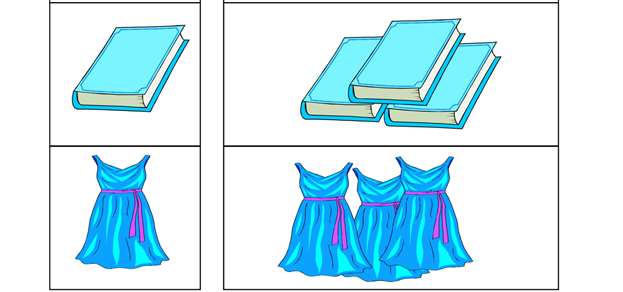 30 июля    Закончи предложения 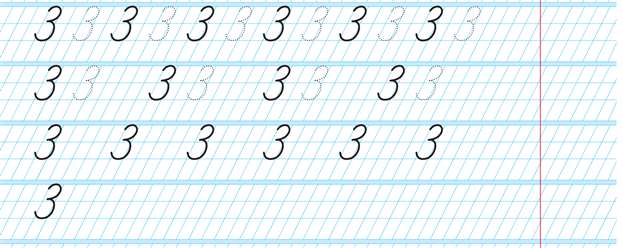 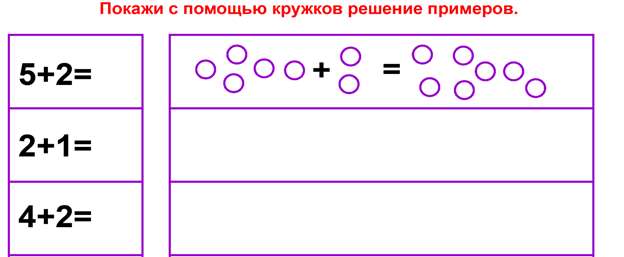 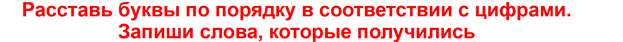 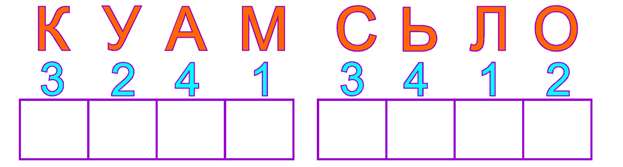 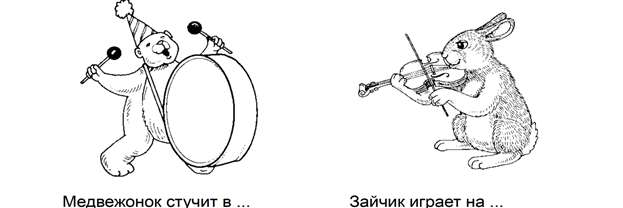 31 июля  Напиши последнюю букву в названии каждого предмета  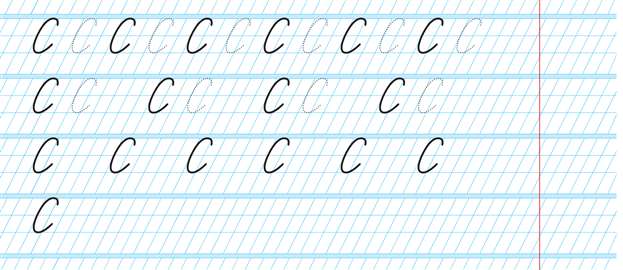 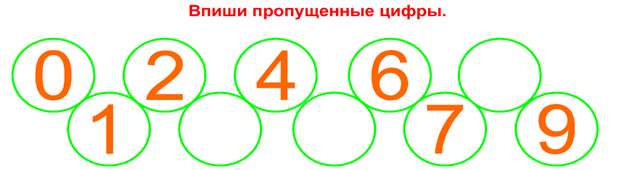 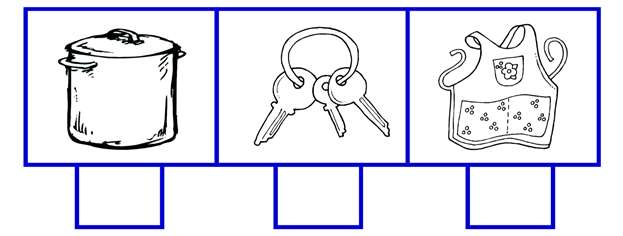 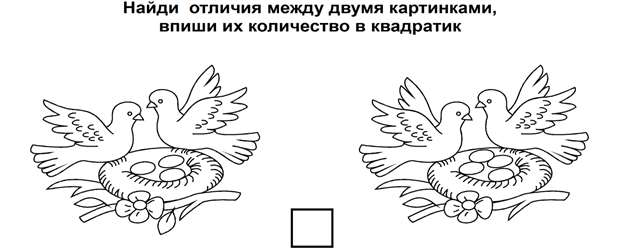 1 августа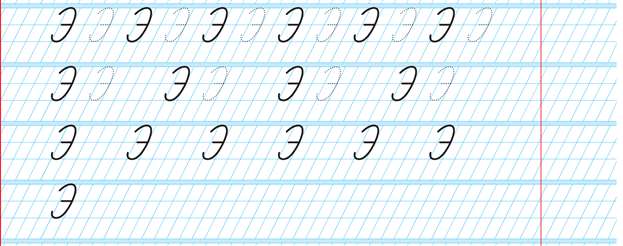 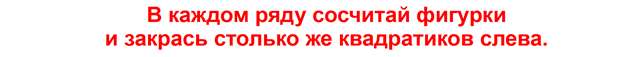 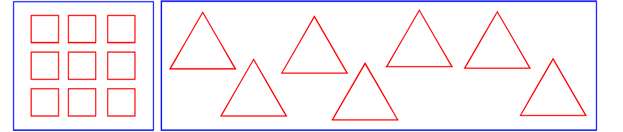 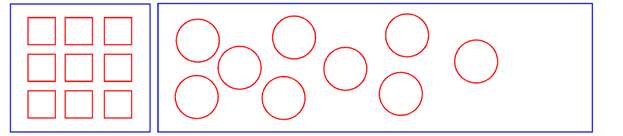 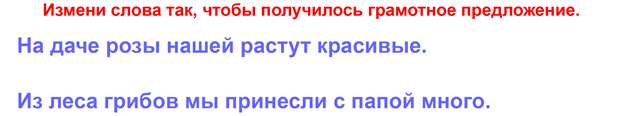 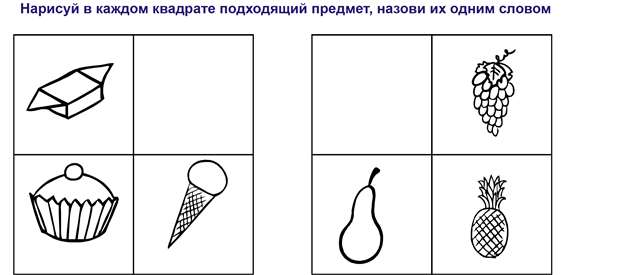  2 августапройди математическую дорожку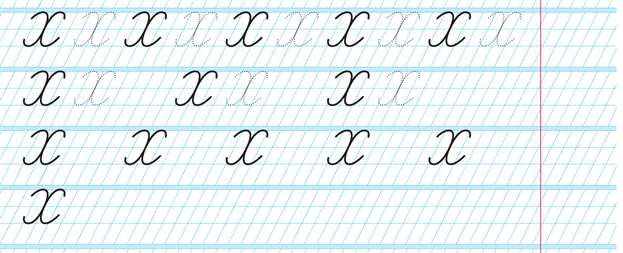 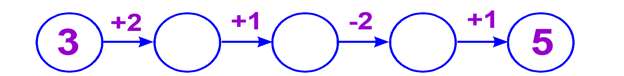 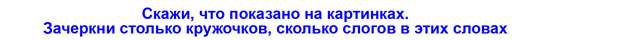 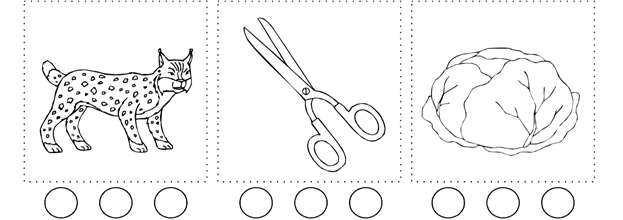 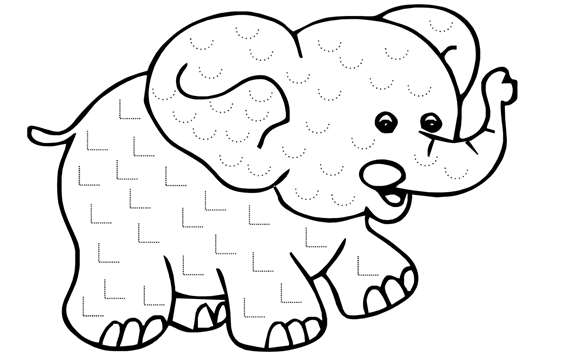 5 августа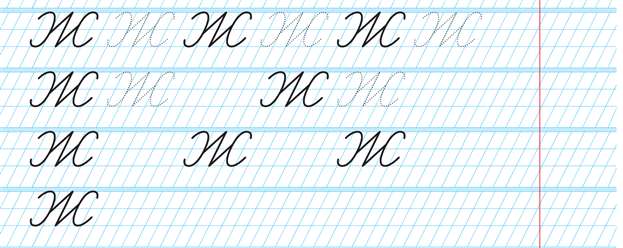 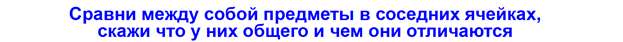 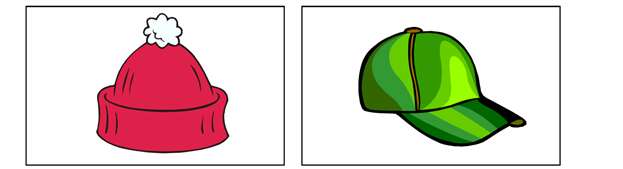 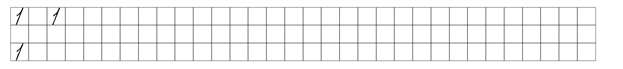 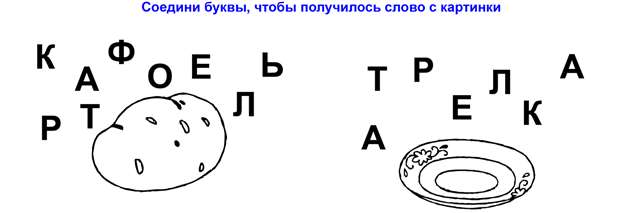 6 августасобери слоги так, чтобы получились слова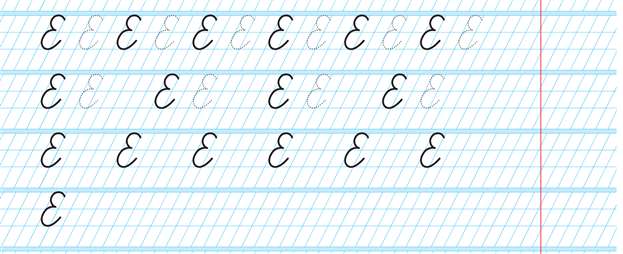 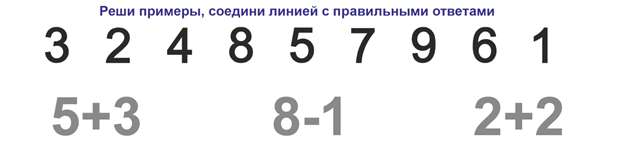 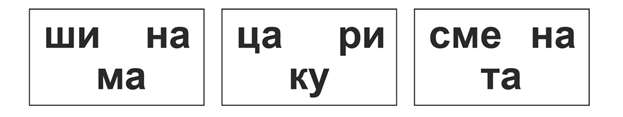 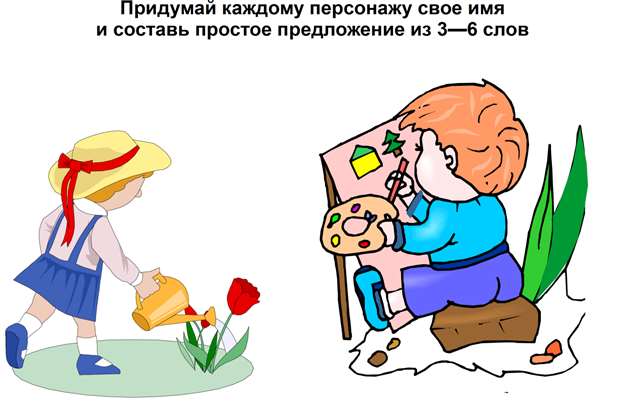 7 августа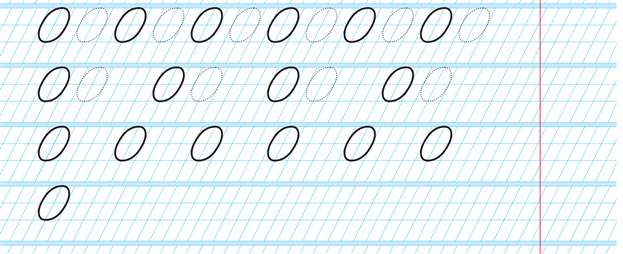 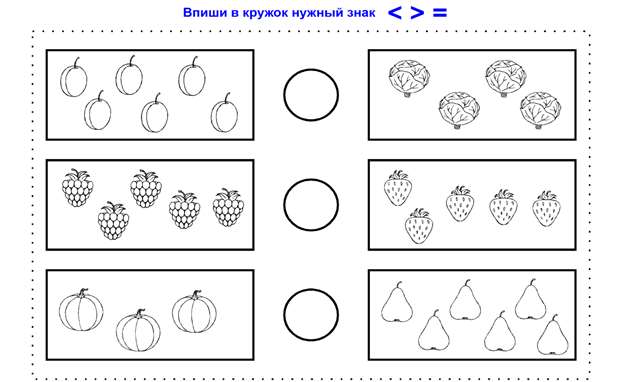 найди лишний предмет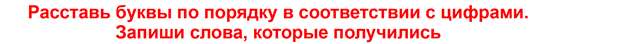 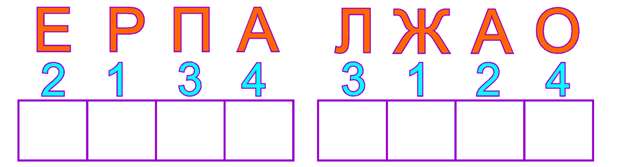 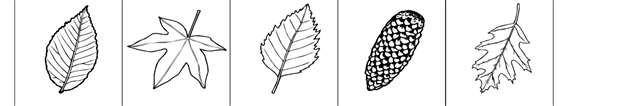 8 августазакончи предложение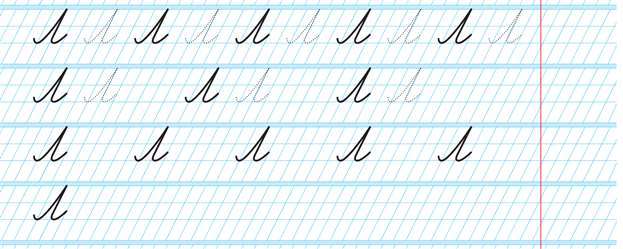 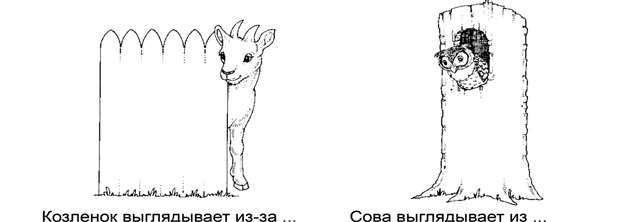 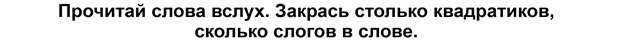 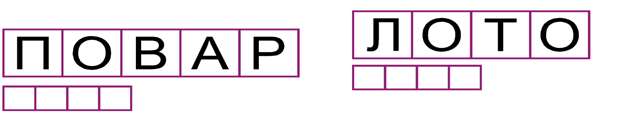 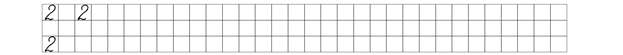 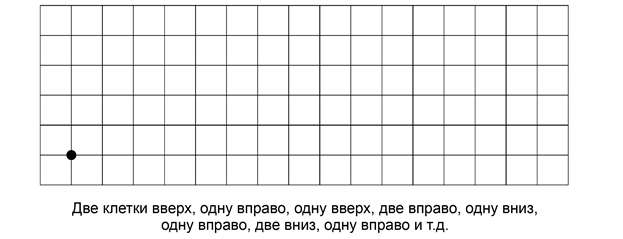 9 августа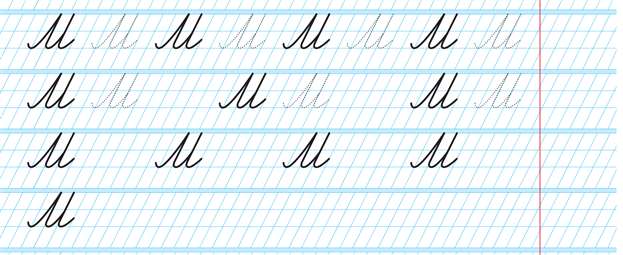 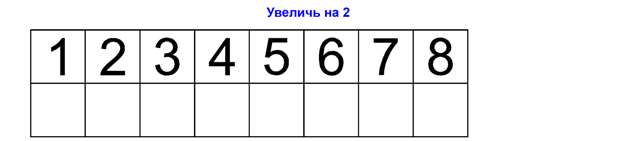 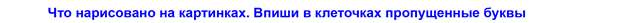 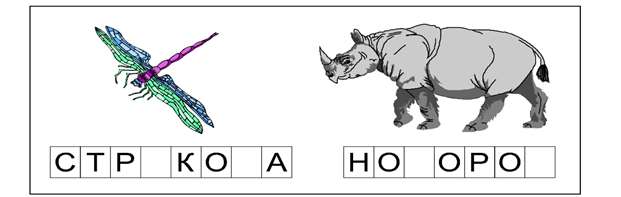 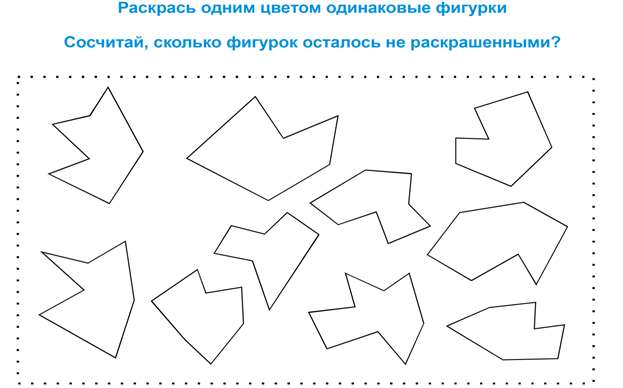 12 августаРеши пример, нарисуй ответ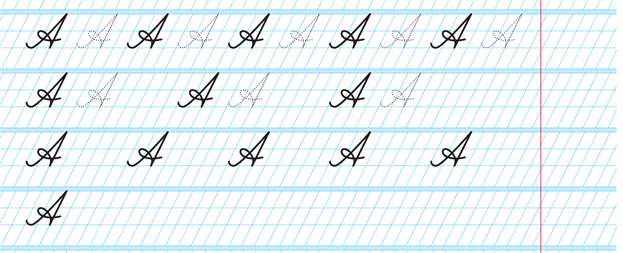 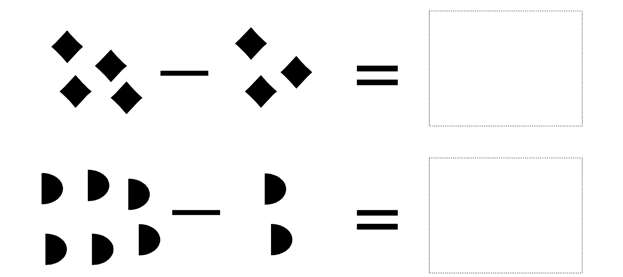 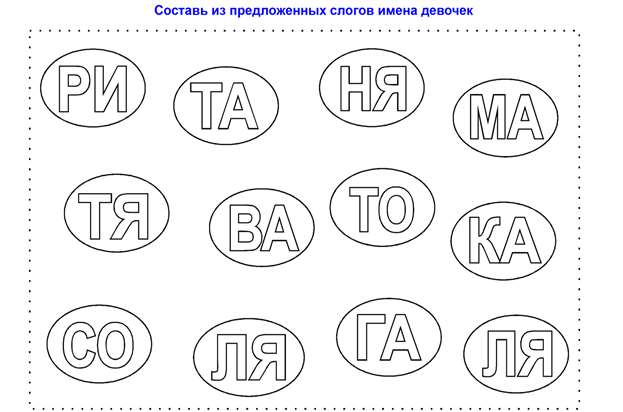 13 августа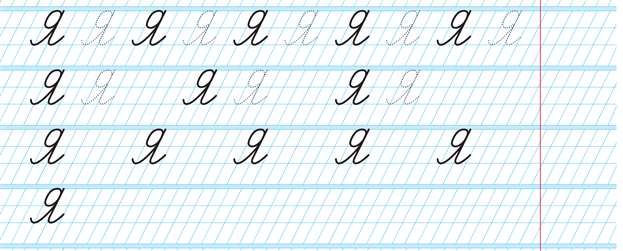 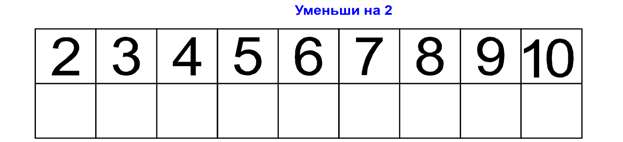 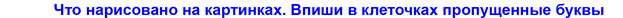 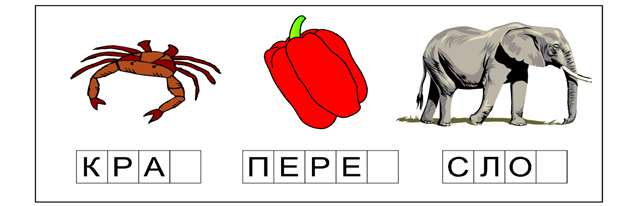 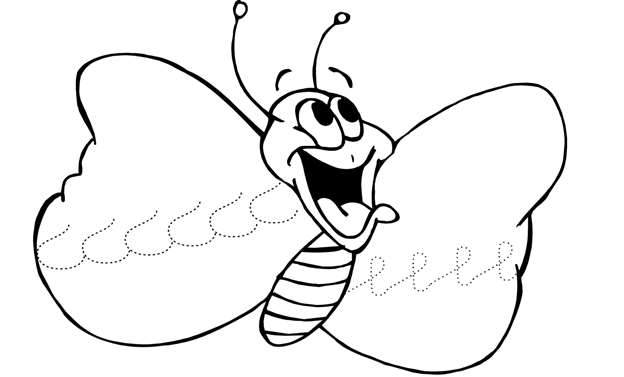 14 августа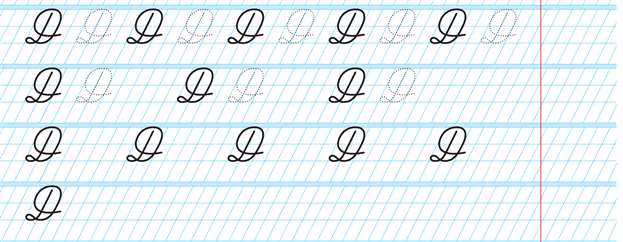 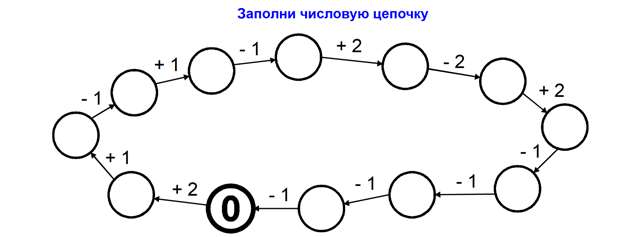 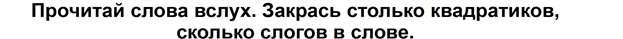 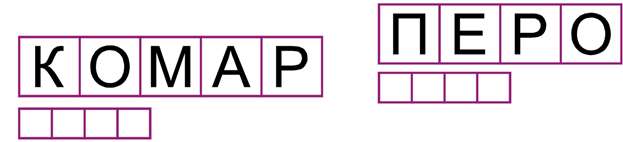 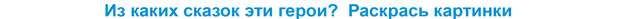 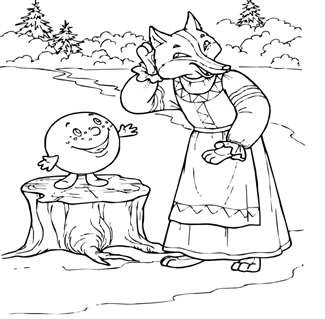 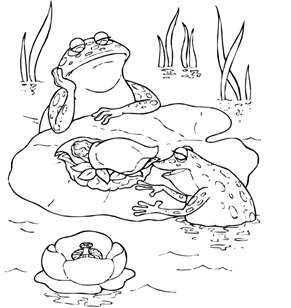 15 августадорисуй вторую половинку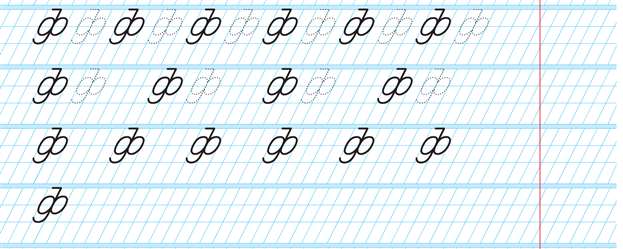 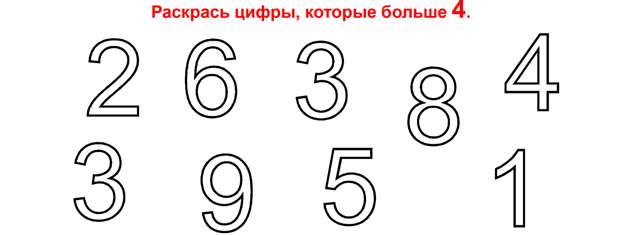 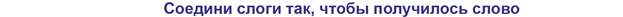 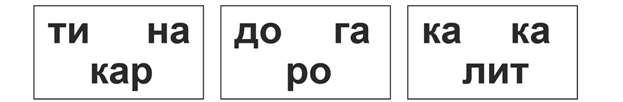 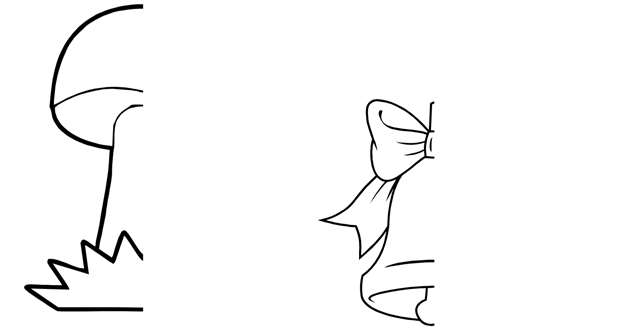 16 августаЗакрась столько звездочек, сколько указано цифрой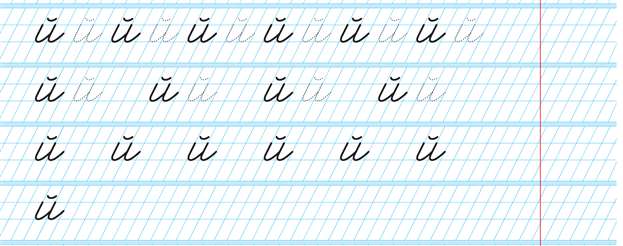 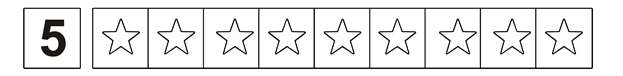 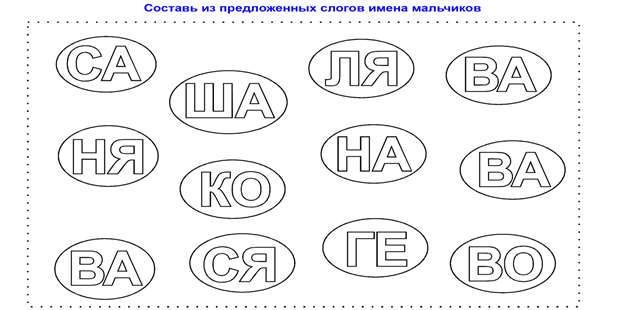 Назови одним словом то, что делают дети на картинках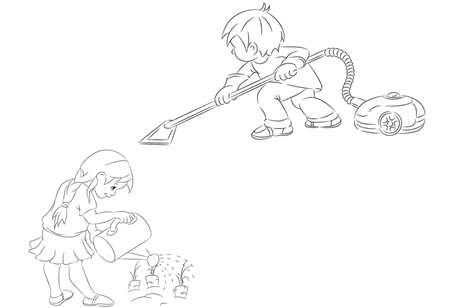 19 августа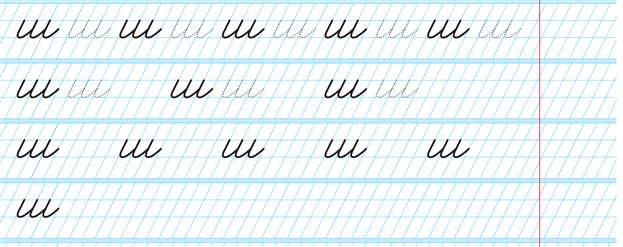 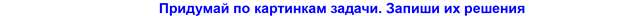 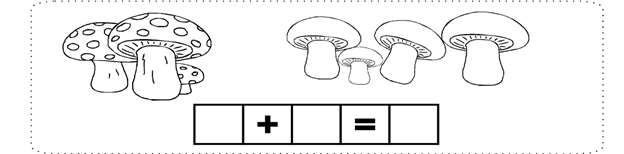 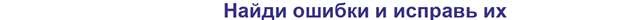 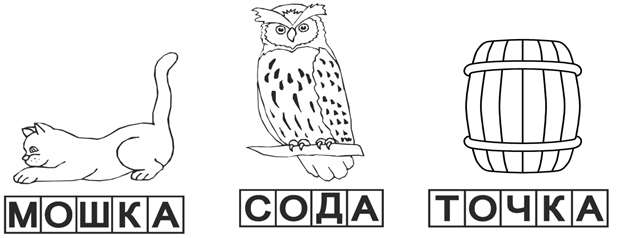 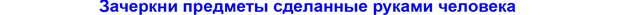 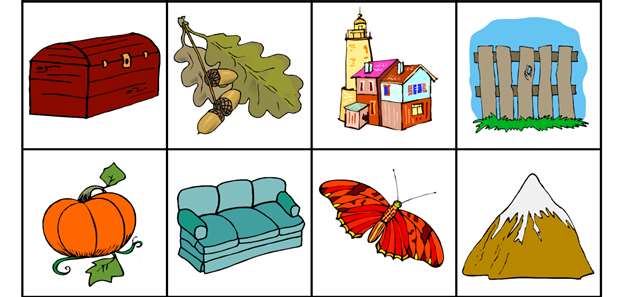 20 августа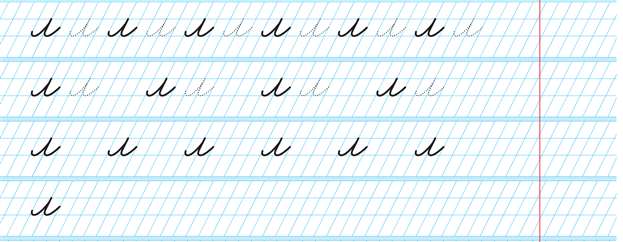 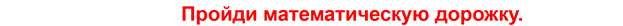 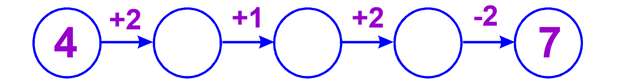 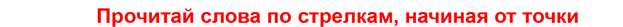 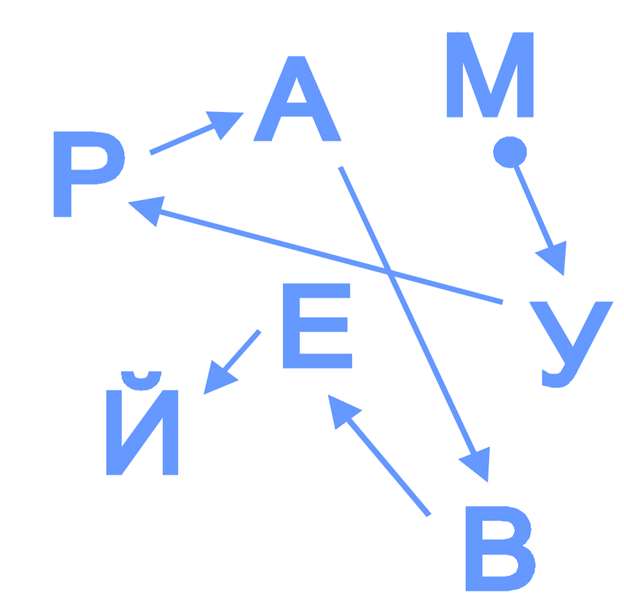 21 августа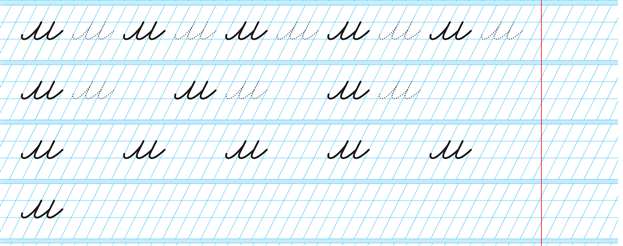 Назови действия, показанных предметов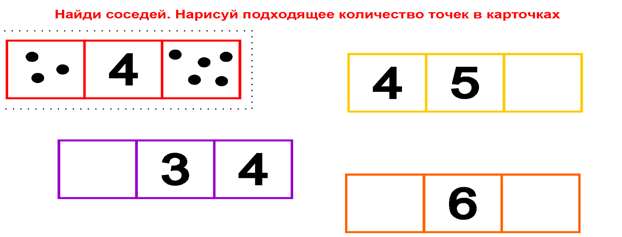 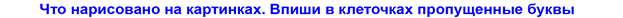 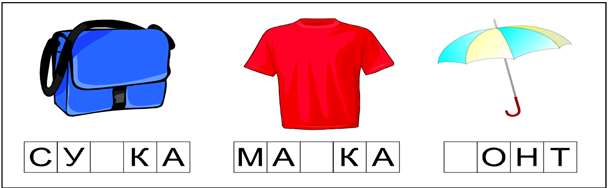 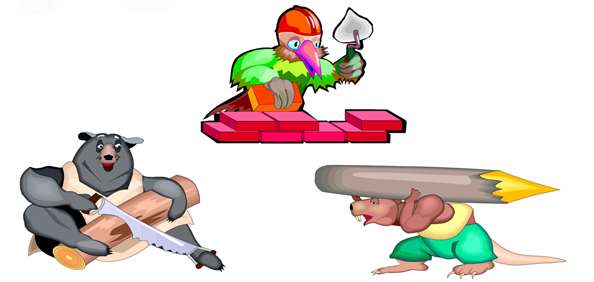 22 августа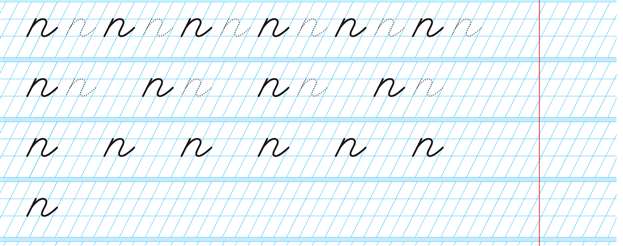 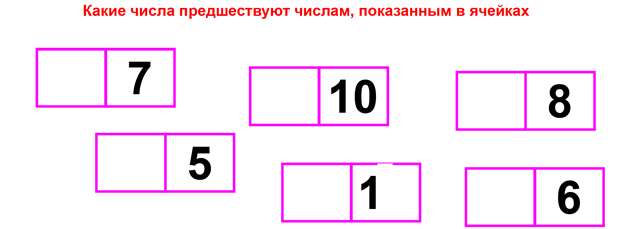 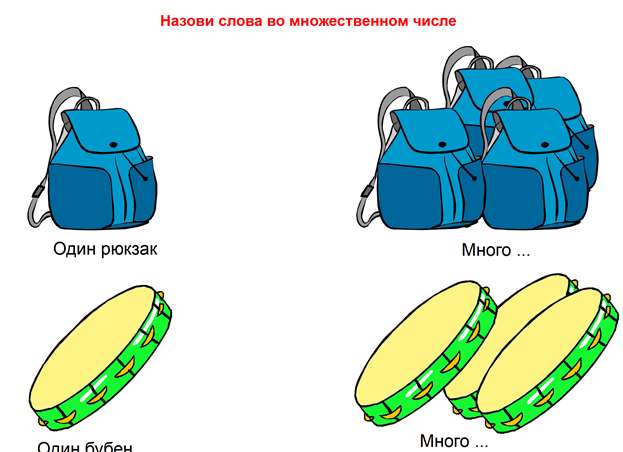 23 августа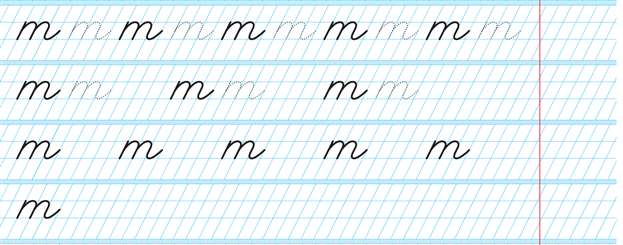 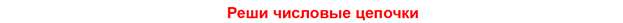 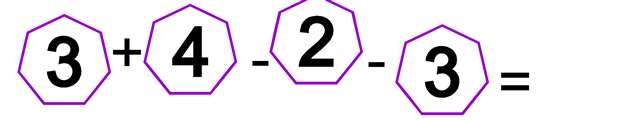 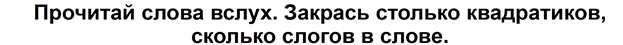 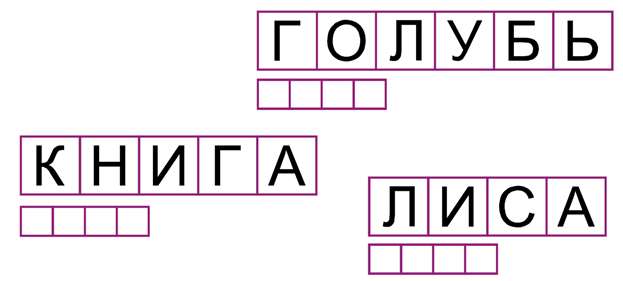 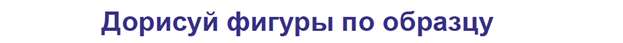 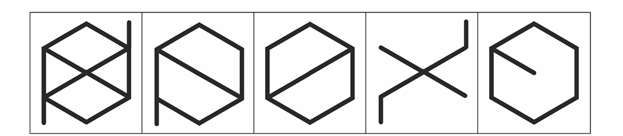 26 августа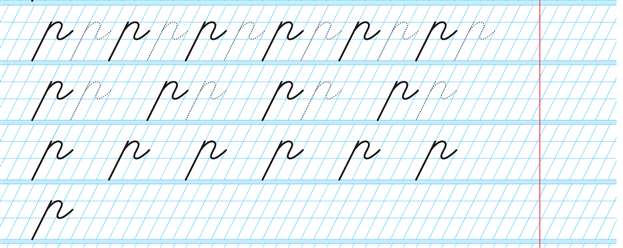 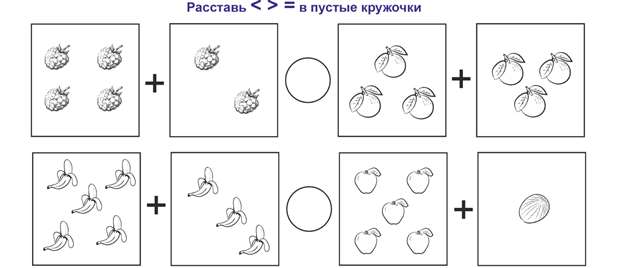 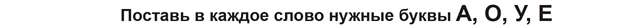 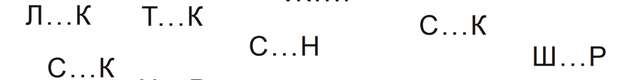 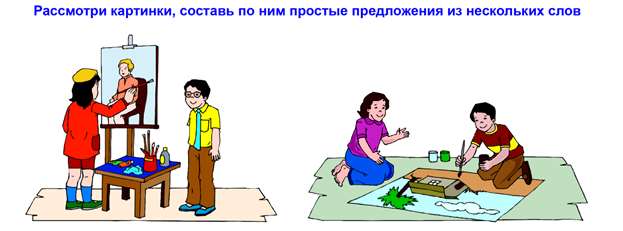 27 августа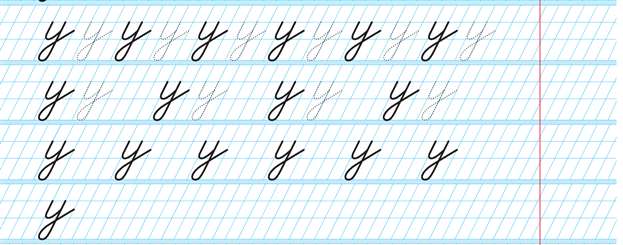 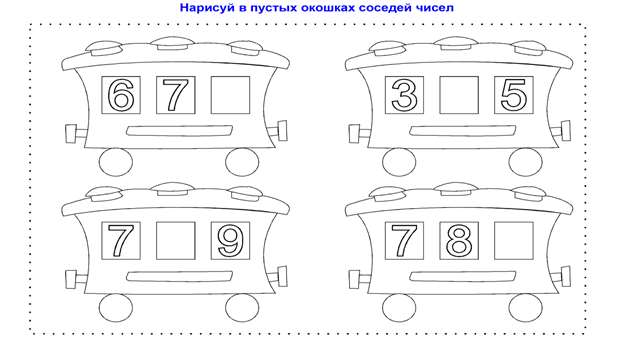 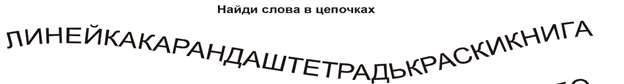 выполни штриховку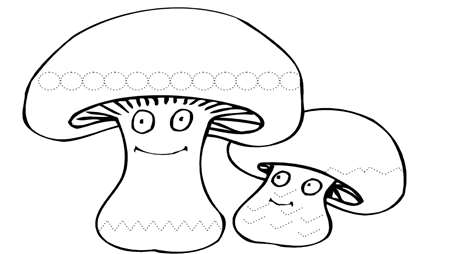 28 августа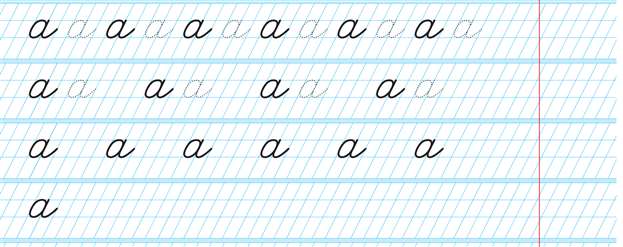 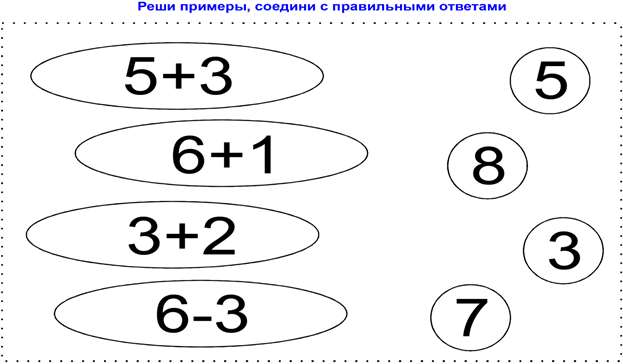 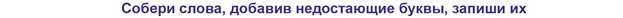 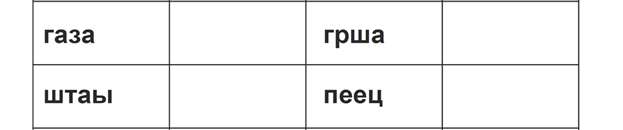 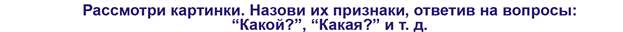 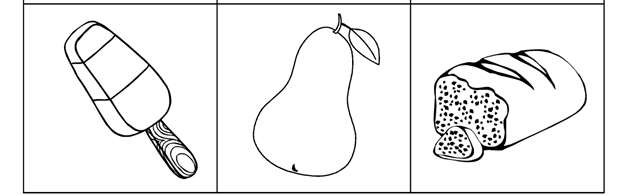 29 августа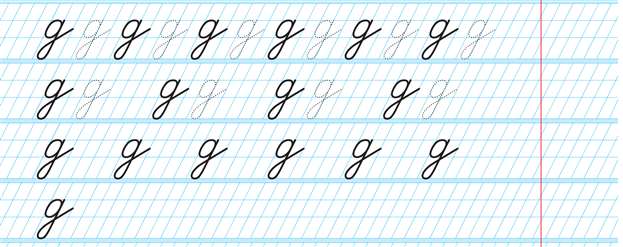 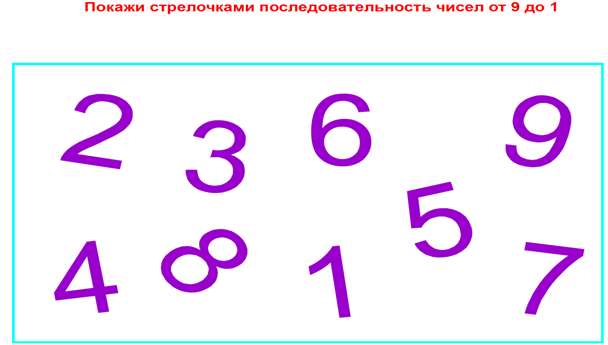 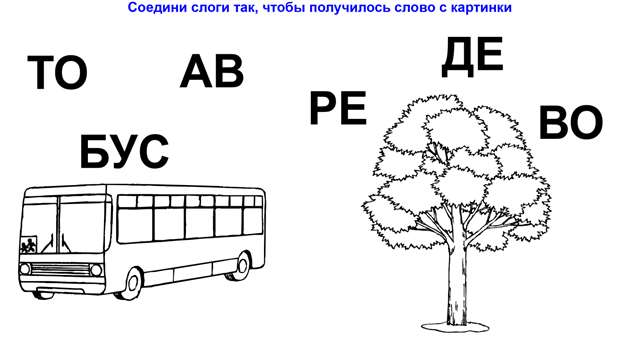 30 августапрочитай слово по стрелкам, начиная от точки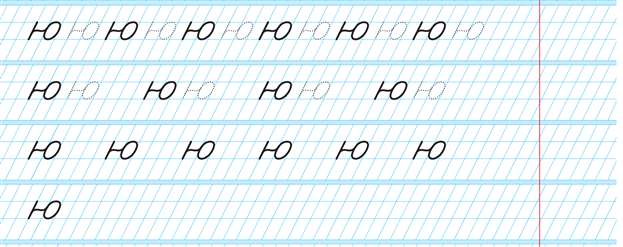 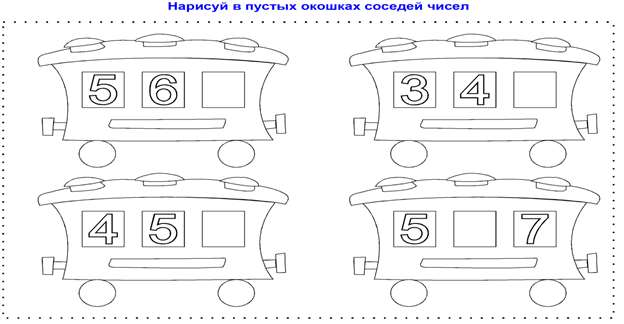 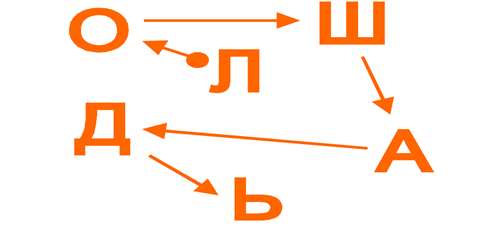 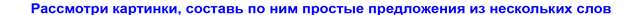 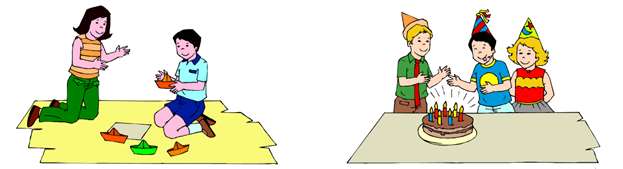 